UNITATEA ADMINISTRATIV-TERITORIALA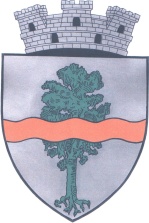 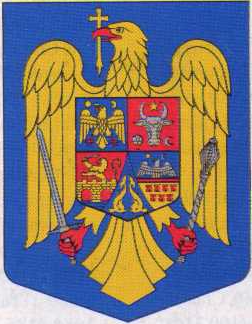 ORASUL PUCIOASAStr. Fântânelor nr. 7, orasul Pucioasa, Judetul DambovitaTel. 0245-232277, Fax. 0245-760484DIRECTIA ECONOMICA- BIROU VENITURIe-mail: info@primpuc.roNr.24533/12.10.2016COD IDENTIFICARE FISCALA 4280302ANUNT COLECTIV PENTRU COMUNICAREA PRIN PUBLICITATE A ACTELOR ADMINISTRATIVE FISCALEIn temeiul art. 47 alin. 5 din Legea nr. 207/2015- privind Codul de procedura fiscala, comunicam ca au fost emise acte administrative fiscale pentru urmatorii contribuabili, conform tabelului anexat.Actul administrativ fiscal poate fi consultat de titularul acestuia:pe pagina de INTERNET la adresa www.primpuc.ro;la sediul U.A.T. orasul Pucioasa- str. Fantanelor nr. 7, Biroul Venituri.Actele administrative pot fi consultate de titularii acestora la sediul organului fiscal emitent.Prezentele acte fiscale se considera comunicate in termen de 15 zile de la data afisarii anuntului, respectiv data de 12.10.2016.Relatii referitoare la acest anunt puteti solicita d-nei Solomon Gabriela- sef Birou Venituri- la nr. de telefon 0245232277- int. 222   SEF BIROU VENITURI                                                                                INTOCMIT,                       EC. SOLOMON GABRIELA                                                                                    insp. STANCIU LIGIANr. crt.Numele si prenumele contribuabiluluiNr. si data actului administrativDomiciliul1ALBINARU MIHAI MARIUSSomatia nr. 31839/21.09.2016PUCIOASA2ARITON EDUARDSomatia nr. 31833/20.09.2016PUCIOASA3BANU SIMONA FLORENTINASomatia nr. 31800/15.09.2016PUCIOASA4BODRUG EUGEN MIHAISomatia nr. 31803/15.09.2016PUCIOASA5BREBENE MARIUSSomatia nr. 31818/16.09.2016PUCIOASA6CAPRARU ELENA CAMELIASomatia nr. 31816/16.09.2016PUCIOASA7CHITU ALEXANDRUSomatia nr. 31829/16.09.2016PUCIOASA8CIRSTEA FLORIAN SILVIUSomatia nr. 31864/26.09.2016PUCIOASA9CIUPITU IONUTSomatia nr. 31800/15.09.2016Somatia nr. 31804/15.09.2016PUCIOASA10CIUPITU NORICASomatia nr. 31793/15.09.2016PUCIOASA11COSTACHE VASILESomatia nr. 31788/15.09.2016Somatia nr. 31796/15.09.2016Somatia nr. 31844/21.09.2016Somatia nr. 31852/23.09.2016Somatia nr. 31859/23.09.2016PUCIOASA12DOAMNA ALEXANDRU LUIGISomatia nr. 31802/15.09.2016PUCIOASA13DOVLEAC CRISTIAN SANDUSomatia nr. 31814/15.09.2016PUCIOASA14DUTESCU VASILESomatia nr. 31851/23.09.2016PUCIOASA15GORGON MARIAN RADUCUSomatia nr. 31855/23.09.2016Somatia nr. 31856/23.09.2016PUCIOASA16HUTANU IONSomatia nr. 31843/21.09.2016PUCIOASA17LAZAROIU FRANCISC GERALDSomatia nr. 31854/23.09.2016PUCIOASA18MANOIU MARIUS ANDREISomatia nr. 31847/22.09.2016PUCIOASA19MERCAN CONSTANTINSomatia nr. 31790/15.09.2016PUCIOASA20MIHAI STEFAN ALEXANDRUSomatia nr. 31817/16.09.2016PUCIOASA21MIHAESCU GHEORGHESomatia nr. 31870/28.09.2016PUCIOASA22NEAGU CIPRIAN GABRIELSomatia nr. 31863/26.09.2016PUCIOASA23NICOLICEA AURELIASomatia nr. 31865/28.09.2016PUCIOASA24OPROIU LUTU EDUARD GEORGIANSomatia nr. 31808/15.09.2016PUCIOASA25PAVEL GHEORGHESomatia nr. 31866/28.09.2016PUCIOASA26PELMUS IULIANSomatia nr. 31820/16.09.2016PUCIOASA27POPA CIPRIANSomatia nr. 31871/28.09.2016PUCIOASA28POPA VLAD LEONARDSomatia nr. 31832/20.09.2016PUCIOASA29POPESCU MIHAIL CIPRIANSomatia nr. 31805/15.09.2016PUCIOASA30POPESCU PETRUS FLORIANSomatia nr. 31808/15.09.2016PUCIOASA31POPESCU VASILE CLAUDIUSomatia nr. 31813/15.09.2016PUCIOASA32RADUCAN BOGDANSomatia nr. 31838/20.09.2016PUCIOASA33ROMAN ALEXANDRUSomatia nr. 31812/15.09.2016PUCIOASA34SIURLEA COSMIN ANDREISomatia nr. 31821/16.09.2016PUCIOASA35SUSNEA GEORGIANA ROXANASomatia nr. 31794/15.09.2016PUCIOASA36TUDORAN FLORICICA TUDORITASomatia nr. 31822/16.09.2016PUCIOASA